桃園市110年補助辦理青年職涯發展及創業主題活動計畫 「樂在扶助工作坊」
     職涯發展及創業產學扶持工作坊計畫書計畫目標：培育長照人才。活動相關資訊：主辦單位：方曙商工高級中等學校日期：12月3日- 12月5日   主題1: 如何照顧身心障礙老人   24小時    12月10日-12月12日  主題2：如何照顧失智症老人     24小時地點：方曙商工(龍潭區中原路一段50號)對象及人數：有興趣的教職員皆可報名60人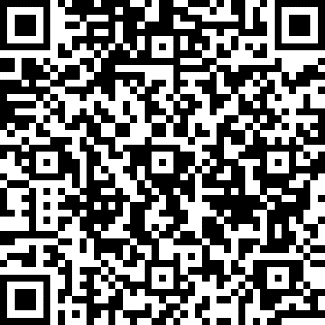 活動報名機制:網站免費報名https://forms.office.com/r/TsCpeE0YZ4計畫內容及執行方式：活動內容：    1、如何照顧失智症老人工作坊: 帶領學員認識失智症及處理失智老人的照顧    2、如何照顧身心障礙老人工作坊: 帶領學員認識身心障礙老人的照顧執行方式：演講、實作及見習課表如附件一六、希望透過此研習活動協助教師了解對健康照護產業，台灣已邁入高齡化社會，長期照護產業在台灣是重要議題，且透過實際演講與健康照護操作體驗，並增加其職涯規劃上的適切性，建立正確職業觀念，協助學生找到自己的定位與方向。活動主題: 樂在扶助工作坊-長照青年人才培育篇活動主題: 樂在扶助工作坊-長照青年人才培育篇活動主題: 樂在扶助工作坊-長照青年人才培育篇活動主題: 樂在扶助工作坊-長照青年人才培育篇活動主題: 樂在扶助工作坊-長照青年人才培育篇活動日期: 12月3日到5日活動日期: 12月3日到5日活動日期: 12月3日到5日活動日期: 12月3日到5日活動日期: 12月3日到5日活動: 如何照顧身心障礙老人活動: 如何照顧身心障礙老人活動: 如何照顧身心障礙老人活動: 如何照顧身心障礙老人活動: 如何照顧身心障礙老人日期時間時數課程名稱課程大綱2021/12 /3    
(W五)08:00~09:001與服務對象溝通互動(I)以服務對象為主的溝通模式，學習常用的溝通模式，瞭解常用溝通內容並調整自己的溝通習慣，學習促進和諧關係的正向口與陳述，學習接引回的溝通互動技巧，學習非口語互動技巧。2021/12 /3    
(W五)09:10-12:003職業安全與衛生談職業傷害預防和自然照護(I)了解職場安全通報相關法規與義務，學習職場自我生理、情緒與性安全等自我保護原則與技巧。學習預防常見職業傷害的技巧，如攜報重物、移位等。2021/12 /3    
(W五)12:00-12:50　12:00-12:50　午餐時間午餐時間2021/12 /3    
(W五)13:00~15:502日常生活支持(I)學習身心障礙者各種生活支持的照顧議題，如食衣住行育樂。學習身心障礙者照顧困難的解決技巧，如調整流程、作息安排、使用輔具、轉介並引用跨專業資源等。2021/12 /3    
(W五)15:00~16:402日常生活支持(II)學習常用的照顧策略，如工作分析教學法、提示策略(大量肢體協助、少量肢體協助、示範、視覺提示)、提升獨立性的照顧策略、增強(活動增強/普克墨原則)、逐步養成法。日期時間時數課程名稱課程大綱2021/ 12 /4   
(W 六 )08:00~08:501與服務對象溝通互動(II)以服務對象為主的溝通模式，學習常用的溝通模式，瞭解常用溝通內容並調整自己的溝通習慣，學習促進和諧關係的正向口與陳述，學習接引回的溝通互動技巧，學習非口語互動技巧。2021/ 12 /4   
(W 六 )09:00-10:502身心障礙者的健康照顧(I)了解身心障礙者常見的健康照顧議題，如非典型的症狀、無法主動表達身心情況、照顧者發掘健康需求的技巧等，年長的心智功能障礙者認知能力有限、表達不易，加上肺活量減弱，說話不清楚，使別人理解自己意思的能力及理解別人意思的能力下降時，須仰賴耐心與細心觀察。2021/ 12 /4   
(W 六 )11:00-11:501身心障礙者的健康照顧(II)一個有年長心智障礙者的家庭，因長期照顧心智障礙親人，承擔了的沉重責任。當他們年老後，他們的父母或手足亦同樣邁入高齡，學習了解身心障礙者常見的老化問題與家庭照顧需求。學習避免照顧風險，有效的支持策略能有效減緩老年功能性的退化。預防介入重於事後補救，應即早準備，因應老化因素，對生活帶來的影響，以維持其生活品質。2021/ 12 /4   
(W 六 )11:50-12:50　11:50-12:50　午餐時間午餐時間2021/ 12 /4   
(W 六 )13:00~15:502正向行為支持(I)學習行為三級概念與各級照顧陪伴技巧。學習行為事件發生時的正確對應與處理。了解行為支持工作之短、中、長程階段與各階段的風險管理(排除危機/預防危機/風險管理)。學習探尋與分析行為的可能成因。2021/ 12 /4   
(W 六 )15:50~16:402正向行為支持(II)瞭解行為策略使用的重要原則，如最少限制原則、最少干擾原則、正向原則。學習常用行為策略，如跨專業團隊的使用、環境控制、作息安排與調整、休閒的應用、增強、劃清界線、因果卡、接引回等。2021/ 12 /5  (W 日)11:00-11:504身心障礙者的健康照顧實習一個有年長心智障礙者的家庭，因長期照顧心智障礙親人，承擔了的沉重責任。當他們年老後，他們的父母或手足亦同樣邁入高齡，學習了解身心障礙者常見的老化問題與家庭照顧需求。學習避免照顧風險，有效的支持策略能有效減緩老年功能性的退化。預防介入重於事後補救，應即早準備，因應老化因素，對生活帶來的影響，以維持其生活品質。2021/ 12 /5  (W 日)11:50-12:50　                           午餐時間11:50-12:50　                           午餐時間11:50-12:50　                           午餐時間11:50-12:50　                           午餐時間2021/ 12 /5  (W 日)13:00~15:502正向行為支持(I)實作學習行為三級概念與各級照顧陪伴技巧。學習行為事件發生時的正確對應與處理。了解行為支持工作之短、中、長程階段與各階段的風險管理(排除危機/預防危機/風險管理)。學習探尋與分析行為的可能成因。2021/ 12 /5  (W 日)15:50~16:402正向行為支持(II)實作瞭解行為策略使用的重要原則，如最少限制原則、最少干擾原則、正向原則。學習常用行為策略，如跨專業團隊的使用、環境控制、作息安排與調整、休閒的應用、增強、劃清界線、因果卡、接引回等。活動主題: 樂在扶助工作坊活動主題: 樂在扶助工作坊活動主題: 樂在扶助工作坊活動主題: 樂在扶助工作坊活動主題: 樂在扶助工作坊活動日期: 12月10日到12日活動日期: 12月10日到12日活動日期: 12月10日到12日活動日期: 12月10日到12日活動日期: 12月10日到12日活    動: 如何照顧失智症老人活    動: 如何照顧失智症老人活    動: 如何照顧失智症老人活    動: 如何照顧失智症老人活    動: 如何照顧失智症老人日期時間時數課程名稱課程大綱2021/ 12 /10 
(W五)08:30-10:202認識失智症1.認識大腦功能2.失智症的定義、病因、症狀、徵兆、類別及病程等相關概念3.失智症診斷與治療2021/ 12 /10 
(W五)10:30-12:102失智症之精神行為問題的照顧及危機處理1.認識失智症者常見的精神行為問題、成因及治療策略2.照顧技巧2021/ 12 /10 
(W五)12:10-12:50                   中午休息/用餐                   中午休息/用餐                   中午休息/用餐2021/ 12 /10 
(W五)12:50~14:402失智症之精神行為問題的照顧及危機處理1.緊急及特殊事件之危機處理因應2.照顧服務員自我調適3.個案討論與情境演練2021/ 12 /10 
(W五)14:45~16:202與失智者溝通之原則與技巧演練1.失智症者之心理社會反應
2.如何辨別及分析失智症者行為、心理狀態並進行有效的溝通
3.與家屬建立夥伴共事關係的理念與方法日期時間時數課程名稱課程大綱2021/12 /11  (W六)08:00-08:501失智症口腔保健1.口腔基本概念及口腔健康之重要性2.失智症常見口腔問題3.失智症口腔照護(潔牙、口腔瑜珈操)4.認識身心障礙牙科門診2021/12 /11  (W六)09:00-10:502安全看視1.安全看視原則
2.服務範圍與內容
3.失智者跌倒的原因、影響及預防2021/12 /11  (W六)11:00~12:001失智者之營養照顧與飲食建議1.常見異常飲食行為與營養照護對策
2.備餐應考量因素及策略
3.食物選擇與自備理論與實務2021/12 /11  (W六)12:00-12:50               中午休息/用餐               中午休息/用餐2021/12 /11  (W六)13:00~14:502失智症之日常生活促進與活動安排1.失智者照顧環境設計的目的與原則2.失智症日常生活與活動安排之理念與原則3.活動安排實務4.自我照顧能力訓練5.失智輔具介紹2021/12 /11  (W六)15:00~16:402失智者之日常生活照顧1.日常生活照顧目標、原則與應有態度2.照顧內容及技巧(進食、營養、排泄、穿衣、洗澡、睡眠等)3.居家安全看視原則4.失智症的照顧計畫2021/12/12    (W日)8:00~11:504與失智者溝通之原則與技巧演練4.情境演練2021/12/12    (W日)    12:00-12:50	　	               中午休息/用餐    12:00-12:50	　	               中午休息/用餐    12:00-12:50	　	               中午休息/用餐    12:00-12:50	　	               中午休息/用餐2021/12/12    (W日)13:00~16:404失智者之日常生活照顧5.個案研討2021/12/12    (W日)16:40-17:40                    頒發完訓證書                    頒發完訓證書                    頒發完訓證書